от 14 апреля 2022 года										№ 351О создании межведомственной комиссии по выявлению обстоятельств, свидетельствующих о необходимости оказания детям-сиротам, детям, оставшимся без попечения родителей, лицам из числа детей-сирот и детей, оставшихся без попечения родителей, проживающим в жилых помещениях специализированного жилищного фонда, содействия в преодолении трудной жизненной ситуацииВ соответствии с Федеральным законом от 21.12.1996 № 159-ФЗ «О дополнительных гарантиях по социальной поддержке детей-сирот и детей, оставшихся без попечения родителей», Законом Нижегородской области от 07.09.2007  
№ 123-З «О жилищной политике в Нижегородской области», Порядком выявления обстоятельств, свидетельствующих о необходимости оказания детям-сиротам, детям, оставшимся без попечения родителей, лицам из числа детей-сирот и детей, оставшихся без попечения родителей, проживающим в жилых помещениях специализированного жилищного фонда, содействия в преодолении трудной жизненной ситуации, утвержденным Постановлением Правительства Нижегородской области от 24.08.2017 
№ 628, в целях выявления обстоятельств, свидетельствующих о необходимости оказания детям-сиротам, детям, оставшимся без попечения родителей, лицам из числа детей-сирот и детей, оставшихся без попечения родителей, проживающим в жилых помещениях специализированного жилищного фонда (далее - лица из числа детей-сирот), содействия в преодолении трудной жизненной ситуации администрация городского округа город Шахунья Нижегородской области  п о с т а н о в л я е т :1. Создать межведомственную комиссию по выявлению обстоятельств, свидетельствующих о необходимости оказания детям-сиротам, детям, оставшимся без попечения родителей, лицам из числа детей-сирот и детей, оставшихся без попечения родителей, проживающим в жилых помещениях специализированного жилищного фонда, содействия в преодолении трудной жизненной ситуации (далее - межведомственная комиссия).2. Утвердить прилагаемый состав межведомственной комиссии.3. Начальнику общего отдела администрации городского округа город Шахунья Нижегородской области обеспечить размещение настоящего постановления на официальном сайте администрации городского округа город Шахунья Нижегородской области.  4. Настоящее постановление вступает в силу со дня его размещения на официальном сайте администрации городского округа город Шахунья Нижегородской области.     5. С момента вступления в силу настоящего постановления признать утратившим силу постановление администрации городского округа город Шахунья Нижегородской области от 03.12.2019 № 1429 «О создании межведомственной комиссии по выявлению обстоятельств, свидетельствующих о необходимости оказания детям-сиротам, детям, оставшимся без попечения родителей, лицам из числа детей-сирот и детей, оставшихся без попечения родителей, проживающим в жилых помещениях специализированного жилищного фонда, содействия в преодолении трудной жизненной ситуации». 6. Контроль за исполнением настоящего постановления возложить на первого заместителя главы администрации городского округа город Шахунья Нижегородской области А.Д.Серова.И.о. главы местного самоуправлениягородского округа город Шахунья							    А.Д.СеровУтвержденпостановлением администрациигородского округа город Шахунья 
Нижегородской областиот 14.04.2022 г. № 351СОСТАВМЕЖВЕДОМСТВЕННОЙ КОМИССИИ ПО ВЫЯВЛЕНИЮ ОБСТОЯТЕЛЬСТВ,СВИДЕТЕЛЬСТВУЮЩИХ О НЕОБХОДИМОСТИ ОКАЗАНИЯ ДЕТЯМ-СИРОТАМ,ДЕТЯМ, ОСТАВШИМСЯ БЕЗ ПОПЕЧЕНИЯ РОДИТЕЛЕЙ, ЛИЦАМ ИЗ ЧИСЛАДЕТЕЙ-СИРОТ И ДЕТЕЙ, ОСТАВШИХСЯ БЕЗ ПОПЕЧЕНИЯ РОДИТЕЛЕЙ,ПРОЖИВАЮЩИМ В ЖИЛЫХ ПОМЕЩЕНИЯХ СПЕЦИАЛИЗИРОВАННОГО ЖИЛИЩНОГОФОНДА, СОДЕЙСТВИЯ В ПРЕОДОЛЕНИИ ТРУДНОЙ ЖИЗНЕННОЙ СИТУАЦИИ____________________________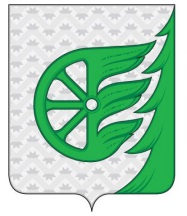 Администрация городского округа город ШахуньяНижегородской областиП О С Т А Н О В Л Е Н И ЕСеров А.Д.- первый заместитель главы администрации городского округа город Шахунья Нижегородской области, председатель межведомственной комиссии;Кузнецов С.А.- заместитель главы администрации городского округа город Шахунья Нижегородской области, заместитель председателя  межведомственной комиссии;Елькин О.А.- начальник отдела Управления экономики, прогнозирования, инвестиционной политики и муниципального имущества городского округа город Шахунья Нижегородской области, секретарь межведомственной комиссии (по согласованию).Члены межведомственной комиссии:Козлова Е.Л.- начальник Управления экономики, прогнозирования, инвестиционной политики и муниципального имущества городского округа город Шахунья Нижегородской области;Киселева Л.А.	Белов А.В.- начальник сектора жилищной политики администрации городского округа город Шахунья Нижегородской области;- начальник юридического отдела администрации городского округа город Шахунья Нижегородской области;Епифанова Н.Н- начальник Государственного казенного учреждения Нижегородской области «Управление социальной защиты населения городского округа город Шахунья» (по согласованию);Половинкина М.В.- главный специалист по охране детства Управления образования администрации городского округа город Шахунья Нижегородской области (по согласованию);Смирнов В.Ю. Соловьев Н.В. - заместитель руководителя Государственной жилищной инспекции по Нижегородской области (по согласованию);- заместитель начальника полиции по охране общественного порядка ОМВД России по г. Шахунья Нижегородской области (по согласованию).